CURRICULAM VITAE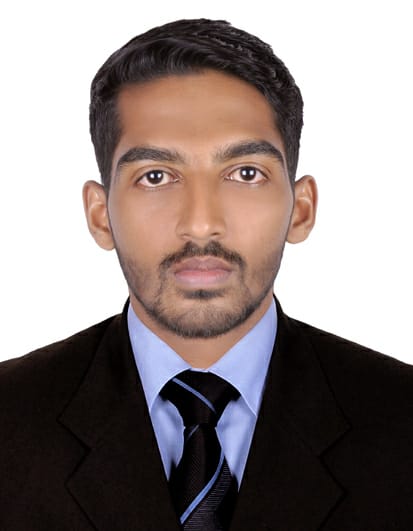 RASHAD	E-Mail ID: rashad.382888@2freemail.com OBJECTIVE	OBJECTIVECOURSEUniversity /BoardYear of Passed Bachelor of vocation in tourismPondicherry university,puduchery2017Plus Two [commerce]HSE Kerala2013S.S.L.CKerala Board2011LanguageReadWriteSpeakEnglishYesYesYesMalayalamYesYesYesHindiYesYes                NOArabicYesYesNo